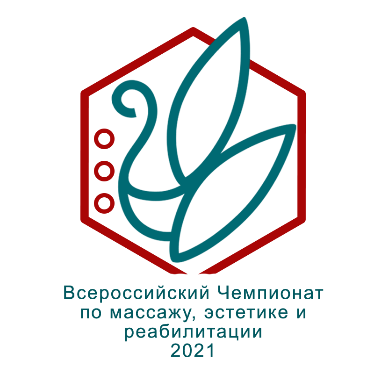 Критерий оценки в номинации«Начинающий массажист. Классический массаж» - 20 мин«Начинающий массажист. Медицинский массаж » - 30 мин«Начинающий массажист. Классический массаж лица» - 30 мин«Профи. Медицинский массаж » - 30 мин«Профи. Массаж лица с профессиональным уходом за лицом» - 45 мин«Профи. Вольный стиль» - 30 мин«Шестое чувство. Медицинский массаж для специалистов с ОВЗ» - 30 мин№Критерий оценки Балл Факт1Внешний вид участника. Соответствиеустановленным стандартам.52Организация рабочего пространства.Соответствие правилам этикета – сервис53Соблюдение санитарно-гигиенических норм54Положение массажиста при выполнении процедуры массажа (эргономика массажиста) 105Положение модели (эргономика клиента) 106Соответствие выполняемых массажных приёмовстандарту техники классического массажа67Соблюдение порядка (очередности и регламента)выполнения массажных приёмов:- поглаживание- растирание- разминание- вибрация55558Использование основных и вспомогательныхмассажных приёмов, в соответствии синдивидуальными анатомическимиособенностями модели и необходимостью ихприменения10 9Физиологичность выбора массажного приёма(интенсивность, направление движений) поотношению к массируемой области1010 Целостность проведения и соблюдениянеобходимого темпа при выполнении массажа1011Соблюдение регламента массажа в номинации"Классический массаж"- 20 минут- соблюдение чётко установленного регламента –20 мин          5Итого:100№Критерий оценки Балл Факт1Внешний вид участника. Соответствиеустановленным стандартам.52Организация рабочего пространства.53Соблюдение санитарно-гигиенических норм54Положение массажиста при выполнении процедуры массажа (эргономика массажиста) 55Положение модели (эргономика клиента) 106Правильность и необходимость подбора массажных техник, выбранных в соответствии с имеющимся анамнезом пациента. Обоснование выбора107Правильность выбранной последовательности применения техник, включенных в заявленную процедуру158Правильность выполнение приёмов массажа в соответствии с индивидуальными анатомическими особенностями пациента и необходимостью их применения         109Целостность проведения и соблюдениянеобходимого темпа при выполнении массажа1010 Физиологичность и последовательность проведения процедуры в соответствии с выбранными зонами и имеющимся анамнезом1011Безопасность выбранной для демонстрации программы массажа (для модели и массажиста)5     14Соблюдение регламента массажа в номинации"Медицинский массаж"- 30 минут- соблюдение чётко установленного регламента –20 мин15Сервис и этика по отношению к пациенту5Итого:100№Критерий оценки Балл Факт1Внешний вид участника. Соответствиеустановленным стандартам.52Организация рабочего пространства. Антураж103Соблюдение санитарно-гигиенических норм54Положение массажиста при выполнении процедуры массажа (эргономика массажиста) 55Положение модели (эргономика клиента) 56Проведение процедуры поверхностного очищения кожи лица до выполнения массажных техник107Проведение процедуры поверхностного очищения кожи лица после выполнения массажных техник108Правильность выполнение приёмов массажа в соответствии с индивидуальными анатомическими особенностями пациента и необходимостью их применения109Эстетическая привлекательность процедуры 510Выбор массажных приёмов, их разнообразие для достижения поставленной цели1011Соответствие выполняемых массажных техник заявленным    10   14Соблюдение регламента массажа в номинации"Классический массаж лица"- 30 минут- соблюдение чётко установленного регламента –30 мин1015Сервис и этика по отношению к пациенту5Итого:100№Критерий оценки Балл Факт1Внешний вид участника. Соответствиеустановленным стандартам.52Организация рабочего пространства.53Соблюдение санитарно-гигиенических норм54Положение массажиста при выполнении процедуры массажа (эргономика массажиста) 55Положение модели (эргономика клиента) 56Правильность и необходимость подбора массажных техник, выбранных в соответствии с имеющимся анамнезом пациента. Обоснование выбора107Правильность выбранной последовательности применения техник, включенных в заявленную процедуру108Правильность выполнения техник          10 9Правильность выполнение приёмов массажа в соответствии с индивидуальными анатомическими особенностями пациента и необходимостью их применения         1010Безопасность выбранной для демонстрации программы массажа (для модели и массажиста)511 Физиологичность и последовательность проведения процедуры в соответствии с выбранными зонами и имеющимся анамнезом1012Безопасность выбранной для демонстрации программы массажа (для модели и массажиста)1013Коммерческая привлекательность программа массажа2,5Соблюдение регламента массажа в номинации"Медицинский массаж"- 30 минут- соблюдение чётко установленного регламента –20 мин514Сервис и этика по отношению к пациенту2,515Итого:100№Критерий оценки Балл Факт1Внешний вид участника. Соответствиеустановленным стандартам.52Организация рабочего пространства. Антураж53Соблюдение санитарно-гигиенических норм54Положение специалиста при выполнении процедуры массажа (эргономика массажиста) 55Положение модели (эргономика клиента) 57Комплиментарная процедура     58Проведение процедуры поверхностного очищения кожи лица до выполнения массажных техник (демакияж) 109Подбор косметических средств с учетом поставленных задач1010Правильность и последовательность выполнения массажа лица и соблюдение протокола оказания услуги1511Выполнение сопутствующих процедур (маски/применение аппаратов/других инструментов ) в соотвествии с поставленными целями   10  12Нанесение финального средства     5 13Коммерческая привлекательность процедуры     514Соблюдение регламента массажа в номинации"Классический массаж лица"- 30 минут- соблюдение чётко установленного регламента –30 мин1015Сервис и этика по отношению к клиенту5Итого:100№Критерий оценки Балл Факт1Внешний вид участника. Соответствиеустановленным стандартам.52Организация рабочего пространства. АнтуражВ соответствии с заявленной техникой. 153Соблюдение санитарно-гигиенических норм54Положение массажиста при выполнении процедуры массажа (эргономика массажиста) 105Положение модели (эргономика клиента) 56Использование основных и вспомогательныхмассажных приёмов, в соответствии синдивидуальными анатомическимиособенностями модели и необходимостью ихприменения    157Интенсивность, сила, темп и глубина движения выполняемых приемов в соотвествии с заявленных приемов в соотвествии с заявленными целями и задачами108Безопасность выбранной для демонстрации программы массажа 109Коммерческая привлекательность протокола1510Соблюдение регламента массажа в номинации"Вольный стиль "- 30 минут- соблюдение чётко установленного регламента – 30 минпри окончании процедуры массажа на 1 мин раньше отведенного времени - при окончании процедуры массажа на 2 мин раньше отведенного времени - при окончании процедуры массажа на 3 мин раньше отведенного времени - при окончании процедуры массажа на 4 и более мин раньше отведенного времени- при окончании процедуры массажа на 5 и более мин раньше отведенного времени5432111Сервис и этика по отношению к клиенту512Итого:100№Критерий оценки Балл Факт1Внешний вид участника. Соответствиеустановленным стандартам.52Организация рабочего пространства.53Соблюдение санитарно-гигиенических норм54Положение массажиста при выполнении процедуры массажа (эргономика массажиста) 105Положение модели (эргономика клиента) 56Правильность и необходимость подбора массажных техник, выбранных в соответствии с имеющимся анамнезом пациента. Обоснование выбора157Правильность последовательности применения техник, включенных в заявленную процедуру159Правильность выполнение приёмов массажа в соответствии с индивидуальными анатомическими особенностями пациента и необходимостью их применения         1510Коммерческая привлекательность программы массажа           511Безопасность выбранной для демонстрации программы массажа (для модели и массажиста)5Соблюдение регламента массажа в номинации"Медицинский массаж"- 30 минут- соблюдение чётко установленного регламента  1014Сервис и этика по отношению к пациенту515Итого:100